   Kihniön kunta                                                         KUULUTUS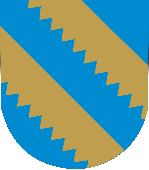   EDUSKUNTAVAALIT 2023Eduskuntavaalit toimitetaan sunnuntaina 2.4.2023, klo 9.00-20.00. Äänestyspaikkana toimii Kihniön yhtenäiskoulu, Kettukalliontie 3, Kihniö.EnnakkoäänestysEnnakkoäänestys toimitetaan 22-28.3.2023Ennakkoäänestyspaikka on Puumilan Taitotalo, osoite Kuruntie 1-3, joka on avoinna seuraavasti:keskiviikko-perjantai 22-24.3.2023	klo 12-18 lauantai-sunnuntai 25-26.3.2023		klo 12-15maanantai-tiistai 27-28.3.2023     	klo 12-18Ennakkoäänestys laitoksissaEnnakkoäänestyksen toimittamisesta palvelutalo Iltaruskossa ja Suutarin Pihlajassa ilmoitetaan ko.paikoissa julkaistavalla ilmoituksella erikseen. Laitoksissa voivat äänestää ennakolta vain niissä hoidettavina olevat tai niihin otetut henkilöt.KotiäänestysÄänioikeutettu henkilö, jonka kyky liikkua tai toimia on siinä määrin rajoittunut, ettei hän pääse äänestys- eikä ennakkoäänestyspaikkaan ilman kohtuuttomia vaikeuksia, saa äänestää ennakolta kotonaan siinä kunnassa, joka on merkitty äänioikeusrekisteriin hänen kotikunnakseen. Kotiäänestyksen yhteydessä voi äänestää kotiäänestykseen oikeutetun kanssa samassa taloudessa asuva omaishoidon tuesta annetussa laissa (937/2005) tarkoitettu omaishoitaja, jos kyseinen kunta on merkitty äänioikeusrekisterissä hänen kotikunnakseen. Keskusvaalilautakunta lähettää kotiäänestyslomakkeen niille äänioikeutetuille, jotka edellisissä yleisissä vaaleissa ovat äänestäneet kotiäänestyksessä.Henkilön, joka haluaa äänestää ennakolta kotonaan, on ilmoitettava siitä viimeistään tiistaina21.3.2023 ennen klo 16.00 puhelimitse tai kirjallisesti keskusvaalilautakunnalle puh. 03-44 411,os. Kihniöntie 46, 39820 Kihniö. Sähköpostitse osoitteella kihnio@kihnio.fi Ilmoituksen voi tehdä äänestäjän puolesta tämän valitsema henkilö.Kotiäänestysilmoituslomakkeita on saatavana kunnanvirastosta tai kunnan www.sivuilta. Kotiäänestys toimitetaan ennakkoäänestyksen aikana. Ajankohdasta ilmoitetaan äänestäjälle erikseen.Äänestäjän henkilöllisyyden toteaminenÄänestäjä on velvollinen todistamaan henkilöllisyytensä esim. ajokortilla, passilla tai kuvallisella kela-kortilla. Poliisilaitokselta saa tarvittaessa maksutta äänestämistä varten väliaikaisen henkilökortin, ellei henkilöllä ole muuta henkilöllisyyttä osoittavaa asiakirjaa.Ulkomainonta Aluevaalien ulkomainonta alkaa kunnan hallinnassa ja määräysvallassa olevilla alueilla keskiviikosta 15.3.2023 alkaen. Vaalimainokset asetetaan keskustassa kunnan pystyttämiin  telineisiin Prunnintien varrella. Mainokset tulee poistaa viikon kuluessa äänestyksen päätyttyä.Äänestyspaikoilla suositellaan huomioimaan voimassa olevat koronaohjeistuksetKeskusvaalilautakunnan sihteeri Kristiina Mäkelä 044-7541203, etunimi.sukunimi@kihnio.fiKihniössä 2.3.2023Kihniön kunnan keskusvaalilautakunta